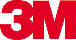 Presse-InformationAuszeichnung des Wirtschaftsmagazins „Capital“Vier-Sterne-Ausbildung bei 3M3M gehört zu „Deutschlands besten Ausbildern“. In einer aktuellen Studie des Wirtschaftsmagazins „Capital“ bekam das Unternehmen vier Sterne für seine Leistungen in der Berufsausbildung und bei den dualen Studiengängen.Für die von „Capital“ in Zusammenarbeit mit der Plattform „Ausbildung.de“ und der Agentur „Territory Embrace“ durchgeführte Studie wurden Personalverantwortliche aus insgesamt 600 Unternehmen zu ihren Ausbildungsstandards befragt. Insgesamt 445 Unternehmen konnten sich als „Deutschlands beste Ausbilder“ qualifizieren. Für 3M bedeutet die Listung eine Bestätigung seiner Leistungen in der Ausbildung, die unter anderem auch von der IHK regelmäßig anerkannt werden. Kaufmännische und technische Ausbildung an neun StandortenZurzeit sind bei 3M in Deutschland rund 220 junge Menschen in der Ausbildung. Gefördert werden insbesondere Eigeninitiative und Teamgeist. 13 kaufmännische und technische Berufe und fünf duale Studiengänge stehen zur Wahl. Der Multitechnologiekonzern bildet in seiner Zentrale in Neuss und an acht weiteren deutschen Standorten aus: in Bad Essen, Burgkirchen, Hilden, Jüchen, Kamen, Kempten, Wuppertal und Seefeld bei München.Neuss, den 28. November 2019Zeichen mit Leerzeichen: 1.244Über 3MDer Multitechnologiekonzern 3M wurde 1902 in Minnesota, USA, gegründet und zählt heute zu den innovativsten Unternehmen weltweit. 3M ist mit 93.000 Mitarbeitern in 200 Ländern vertreten und erzielte 2018 einen Umsatz von rund 33 Mrd. US-Dollar. Grundlage für seine Innovationskraft ist die vielfältige Nutzung von 51 eigenen Technologieplattformen. Heute umfasst das Portfolio mehr als 55.000 verschiedene Produkte für fast jeden Lebensbereich. 3M hält über 25.000 Patente und macht rund ein Drittel seines Umsatzes mit Produkten, die weniger als fünf Jahre auf dem Markt sind.Bildunterschrift: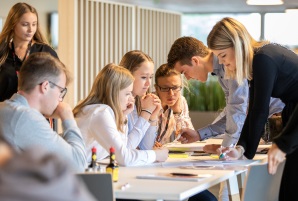 Für seine Leistungen in der Berufsausbildung und bei den dualen Studiengängen wurde 3M vom Wirtschaftsmagazin „Capital“ mit vier Sternen ausgezeichnet.Foto: 3MPresse-Kontakt 3M:	Pamela Albert, Tel. +49 2131 14 2229	E-Mail: palbert@3M.com	3M Deutschland GmbH	Carl-Schurz-Str. 1	41453 Neuss	+49 2131 14-0	www.3M.de	www.3M.de/presse	https://twitter.com/3MDeutschland	https://www.facebook.com/3MDeutschland